系 列 推 荐《闪闪发光的麦琪》系列（共五册）MAGGIE SPARKS SERIES（5 BOOKS）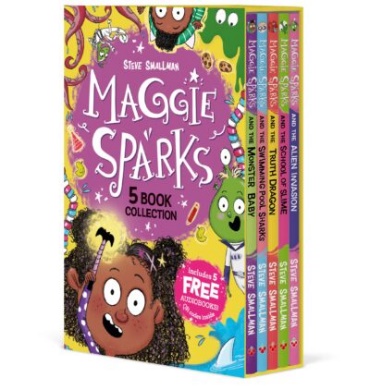 中文书名：《闪闪发光的麦琪》系列英文书名：MAGGIE SPARKS SERIES作    者：Steve Smallman and Esther Hernando出 版 社：Sweet Cherry代理公司：ANA/ Emily Xu页    数：112页出版时间：2021-2023年代理地区：中国大陆、台湾审读资料：电子稿类    型：桥梁书作者视频推荐：Meet the Author: Steve Smallman - YouTube系列简介：踏入闪闪发光的麦琪的魔法世界：这个淘气的小女巫把每一天都变成了一场冒险，而她的脾气会引发各种各样的麻烦!。加入麦琪，学习如何解决学校问题、交朋友，还有最困难的：当她没有遇到龙，或是外星人的时候，需要理解她的情绪！这是一套为5岁以上的孩子们专属打造的完美桥梁书。主要卖点鼓励孩子们谈论他们的想法和感受麦琪宠物变色龙通过改变颜色来反映情绪一个有趣而相关的儿童故事，讲述说实话的重要性引人入胜的插图和有趣的字体贯穿始终，非常适合轻读者由一位获奖的儿童作家撰写有趣和充满恶作剧的咒语 内容简介：第一册《闪闪发光的麦琪与怪物宝宝》MAGGIE SPARKS AND THE MONSTER BABY，2021.11，112pp麦琪不想要小弟弟!尤其是这个大吵大闹、臭烘烘、喜欢吸引所有注意力的人。好在麦琪是个小魔女，一个超级强大、超级聪明、超级有天赋的魔女。尽管有时会她也会念错咒语，但这并不能阻止她想出办法，从邪恶的“怪物宝宝”那里赢回她的父母，尤其是她还有宠物变色龙蝙蝠帮忙，她所需要的只是一点魔法……经过一些神奇的计划、一个重要的教训，和一个有趣的转折，事情有了一个甜蜜的结局。在迷人的全家福中，麦琪、弟弟阿尔菲和她的母亲是棕色的皮肤和黑色的卷发，而爸爸和爷爷则是苍白的皮肤和浅色的头发。第二册《闪闪发光的麦琪与游泳池鲨鱼》MAGGIE SPARKS AND THE SWIMMING POOL SHARKS，2022.4，112pp麦琪不喜欢游泳！天气又冷又湿，最糟糕的是，她根本不擅长游泳。所以当妈妈决定给她报游泳课时，麦琪很不高兴。不过谢天谢地，麦琪是一个超级强大、超级聪明、超级有天赋的小魔女，于是她决心用自己的力量加入精英鲨鱼游泳团体，并在过程中帮助她最好的朋友亚瑟。她所需要的只是一点魔法……第三册《闪闪发光的麦琪与真相之龙》MAGGIE SPARKS AND THE TRUTH DRAGON，2022.9，112pp麦琪没有说实话!好吧，现在已经晚了，因为大家都相信了她撒谎的表妹艾拉，而不是她，这让麦琪陷入了大麻烦。但麦琪说的谎言越多，造成的混乱就越多，亚瑟也就越不想和她做朋友。幸运的是，玛吉是一个超级强大，超级聪明，超级有天赋的女巫。她决心用自己的能力把事情纠正过来，在学校的作业上取得好成绩，并赢回亚瑟的友谊。她所需要的只是一点魔法……第四册《闪闪发光的麦琪与史莱姆学校》MAGGIE SPARKS AND THE SCHOOL OF SLIME，2023.2，112pp麦琪不想去新学校！尤其是一个有着刻薄的学生和一个肯定是吸血鬼的老师的学校，但麦琪别无选择。因为他们的学校被关闭了，所以她和亚瑟不得不换到游隼小学去。好在麦琪是一个超级强大，超级聪明，超级有天赋的小魔女。她计划不论用什么方法，都要用自己的超能力摆脱这所噩梦般的新学校。她所需要的只是一点魔法……第五册《闪闪发光的麦琪与外星人入侵》MAGGIE SPARKS AND THE ALIEN INVASION，2023.9，112pp麦琪不适合这里!尤其是不适合和亚瑟的新朋友在一起，因为他们都喜欢科学。麦琪想尽一切办法，想让自己像他们一样，她甚至去读了无聊的科学书籍，但是什么都没用!当一个愤怒的宇航员让亚瑟感到心烦意乱时，事情变得更糟了。好在麦琪是一个超级强大，超级聪明，超级有才华的小魔女。她计划用自己的能力来解决问题、融入亚瑟和他的朋友们，让亚瑟探索太空的梦想成真。她所需要的只是一点魔法……作者简介：史蒂夫·斯摩曼（Steve Smallman）已经为儿童书籍画了40多年的插图，他自己也写了一些故事。他还在学校里教授插画讲习班，包括壁画。史蒂夫是《大吃豌豆的臭彼得》的作者，曾获得2009年谢菲尔德儿童图书奖。当他不写作或绘画时，史蒂夫喜欢看电影和电视，园艺和在乡村散步。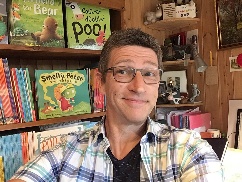 埃丝特·埃尔南（Esther Hernando）出生在巴塞罗那，目前和她的伴侣、她的猫和一只狗住在一起。她在“escola joso”学习了1年的漫画和插图，从那以后便自学了儿童插图。她的作品是富有表现力的、有趣的、丰富多彩的、有质感的。Esther Hernando illustration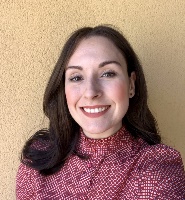 内页插图：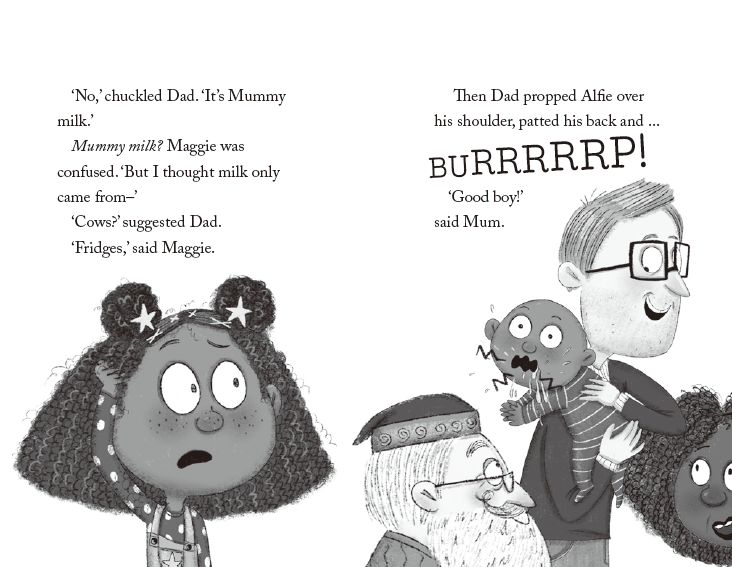 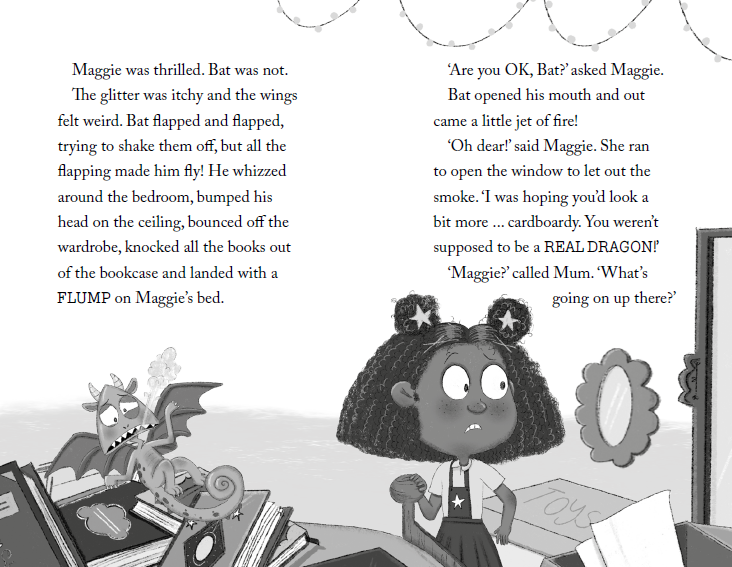 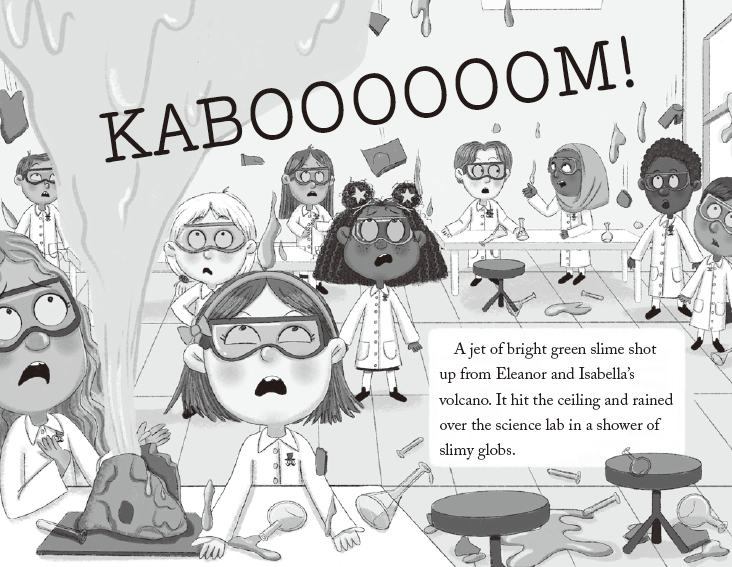 谢谢您的阅读！请将回馈信息发至：Emily@nurnberg.com.cn徐书凝 (Emily Xu)--------------------------------------------------------------------欢迎下载最新2023年安德鲁春季中文书目（ 儿童书）https://pan.baidu.com/s/1oUk2yykOSVsyn2yuYypZ5Q 提取码: 2023--------------------------------------------------------------------安德鲁﹒纳伯格联合国际有限公司北京代表处北京市海淀区中关村大街甲59号中国人民大学文化大厦1705室, 邮编：100872电话：010-82504206传真：010-82504200Email: Emily@nurnberg.com.cn网址：http://www.nurnberg.com.cn微博：http://weibo.com/nurnberg豆瓣小站：http://site.douban.com/110577/微信订阅号：ANABJ2002